Проект закона Камчатского края внесен прокурором Камчатского края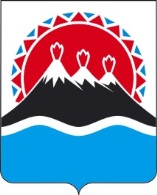 ЗаконКамчатского краяО внесении изменений в Закон Камчатского края «Об организации проведения капитального ремонта общего имущества в многоквартирных домах в Камчатском крае»Принят Законодательным Собранием Камчатского края«___» _____________ 2018 годаСтатья 1Внести в Закон Камчатского края от 02.12.2013 № 359 «Об организации проведения капитального ремонта общего имущества в многоквартирных домах в Камчатском крае» (с изменениями от 12.02.2014 № 394, от 01.04.2014 № 413, от 30.05.2014 № 460, от 01.07.2014 № 471, от 06.11.2014 № 545, от 30.03.2015 № 603, от 30.07.2015 № 661, от 28.12.2015 № 738, от 06.06.2016 № 811, от 07.12.2016 № 40, от 24.04.2017 № 83, от 04.12.2017 № 169, от 12.03.2018 № 203, от 21.06.2018 № 231) следующие изменения:1) часть 4 статьи 7 изложить в следующей редакции:«4. Предоставление владельцем специального счета информации в соответствии с частью 7 статьи 177 Жилищного кодекса и предоставление региональным оператором сведений в соответствии со статьей 183 Жилищного кодекса осуществляется не позднее 30 дней со дня поступления соответствующего запроса.»;2) пункт 5 части 2 статьи 21 дополнить словами «и иными нормативными правовыми актами Камчатского края»;3) в части 2 статьи 23 слова «Единого государственного реестра прав на недвижимое имущество и сделок с ним» заменить словами «Единого государственного реестра недвижимости».Статья 2Настоящий Закон вступает в силу через 10 дней после дня его официального опубликования.Губернатор Камчатского края 					         В.И. ИлюхинПОЯСНИТЕЛЬНАЯ ЗАПИСКАк проекту закона Камчатского края «О внесении изменений в Закон Камчатского края «Об организации проведения капитального ремонта общего имущества в многоквартирных домах 
в Камчатском крае»Представленным законопроектом вносятся изменения в Закон Камчатского края от 02.12.2013 № 359 «Об организации проведения капитального ремонта общего имущества в многоквартирных домах 
в Камчатском крае» (далее – Закон № 359) в целях его совершенствования, обеспечения согласованности с нормами Жилищного кодекса Российской Федерации (далее – ЖК РФ), Федерального закона от 13.07.2015 № 218-ФЗ 
«О государственной регистрации недвижимости». Внесение изменений в часть 4 статьи 7 Закона № 359 обусловлено необходимостью приведения в соответствие с пунктом 6 части 1 статьи 167 ЖК РФ, согласно которой органы государственной власти субъекта Российской Федерации устанавливают порядок предоставления лицом, на имя которого открыт специальный счет (далее - владелец специального счета), и региональным оператором сведений, подлежащих предоставлению 
в соответствии с частью 7 статьи 177 и статьей 183 ЖК РФ, перечень иных сведений, подлежащих предоставлению указанными лицами, и порядок предоставления таких сведений. Содержание части 4 статьи 7 Закона № 359 закрепляет, что предоставление в соответствии с частью 7 статьи 177 и статьей 183 ЖК РФ информации (сведений) осуществляется не позднее 30 дней со дня поступления запроса.Часть 7 статьи 177 ЖК РФ в качестве субъектов, на которых возлагается обязанность по предоставлению по требованию любого собственника помещения в многоквартирном доме, а также по запросу органа государственного жилищного надзора информации о сумме зачисленных 
на счет платежей собственников всех помещений в многоквартирном доме, 
об остатке средств на специальном счете, о всех операциях по данному специальному счету, помимо владельца специального счета, указывает банк, 
в котором открыт специальный счет. Банк, в котором открыт специальный счет, в числе субъектов 
по реализации, установленной в пункте 6 части 1 статьи 167 ЖК РФ обязанности, отсутствует. Соответственно, установление порядка предоставления банком, в котором открыт специальный счет, сведений, подлежащих предоставлению в соответствии с частью 7 статьи 177 ЖК РФ, 
не относится к полномочиям органов государственной власти субъекта Российской Федерации. В пункте 5 части 2 статьи 21 Закона № 359 отсутствует бланкетная норма к иным нормативным правовым актам Камчатского края, предусмотренная пунктом 5 части 2 статьи 181 ЖК РФ, в силу которых собственники помещений в многоквартирном доме при формировании фонда капитального ремонта на счете регионального оператора реализуют соответствующее полномочие.  Внесение изменения в часть 2 статьи 23 Закона № 359 обусловлено приведением в соответствие с положениями Федерального закона
 от 13.07.2015 № 218-ФЗ «О государственной регистрации недвижимости».ПЕРЕЧЕНЬзаконов и иных нормативных правовых актов Камчатского края,подлежащих разработке и принятию в целях реализации Закона Камчатского края «О внесении изменений в Закон Камчатского края  «Об организации проведения капитального ремонта общего имущества в многоквартирных домах в Камчатском крае», признанию утратившими силу, приостановлению, изменениюВ связи с принятием Закона Камчатского «О внесении изменений 
в Закон Камчатского края «Об организации проведения капитального ремонта общего имущества в многоквартирных домах в Камчатском крае» разработка и принятие, признание утратившими силу, приостановление, изменение законов и иных нормативных правовых актов Камчатского края 
не потребуется.Финансово-экономическое обоснование к проекту законаКамчатского края «О внесении изменений в Закон Камчатского края  «Об организации проведения капитального ремонта общего имущества в многоквартирных домах в Камчатском крае»Принятие настоящего законопроекта не потребует дополнительных средств из краевого бюджета.